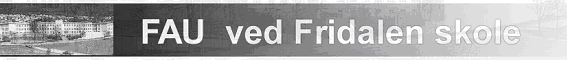 Innkalling til FAU-møte Fridalen skuleDato: 26.04.2023 kl. 19-21 Foreldrerådets arbeidsutvalg Stad: Filmsalen skulenSaksliste:Godkjenning av innkallingGodkjenning av referat frå FAU-møte 29. mars 2023Rektors hjørne - orienteringssakerLærer- og assistenfordeling for 2023/24NatteravnOppsummering av kvalitetsoppfølgingsmøte 29. mars v/Lisa Hartveit29. mars deltok FAU på kvalitetsoppfølgingsmøte med skulen. Det blir gitt ein kort oppsummering frå møtet.Resultat foreldreundersøkinga 2022 v/Gruppe for skulemiljøAlle FAU-representantar har fått tilsendt resultat frå foreldreundersøkinga i desember 2022. Denne kan delast med kvar klasse, og så tek vi ein kort gjennomgang og evt spørsmål på FAU-møtet. Kort orientering om årsmøte og årsrapport v/ Velaug M OltedalAlle grupper må skrive eit lite avsnitt om årets aktivitetar til årsrapporten. Frist før sommaren. Det blir orientert om prosessen fram mot årsrapport og årsmøte i august. Orientering frå 17. mai-komiteen v/Gertrud Coutinho	Status 17. mai-planlegging.Orientering frå SFO-kontakt v/Marianne HolvikOrientering frå arbeidsgruppe Skulemiljø v/ Elisavet ChatziaslanOrientering frå arbeidsgruppe Kurs og kultur v/Vegard MarkhusStatus for vårens kurs.Orientering frå arbeidsgruppe Bygg og uteareal v/ Maria H TønnesenEventueltMvhFAU-leiar for Fridalen skuleVelaug Myrseth OltedalE-post: velaug.myrseth@gmail.comMob: 41649997